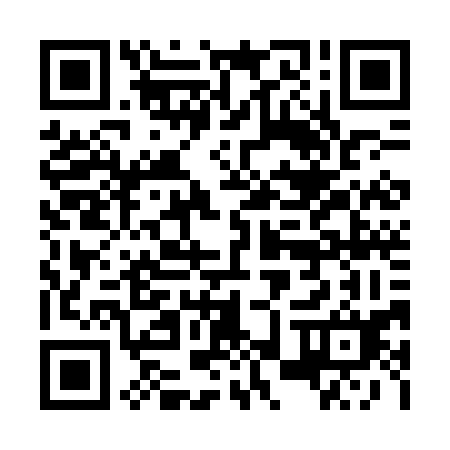 Prayer times for Southside Boularderie, Nova Scotia, CanadaMon 1 Jul 2024 - Wed 31 Jul 2024High Latitude Method: Angle Based RulePrayer Calculation Method: Islamic Society of North AmericaAsar Calculation Method: HanafiPrayer times provided by https://www.salahtimes.comDateDayFajrSunriseDhuhrAsrMaghribIsha1Mon3:135:151:066:308:5710:582Tue3:145:151:066:308:5710:583Wed3:155:161:066:308:5610:574Thu3:165:171:066:308:5610:565Fri3:175:171:076:308:5610:556Sat3:185:181:076:308:5510:547Sun3:205:191:076:308:5510:548Mon3:215:191:076:298:5410:529Tue3:225:201:076:298:5410:5110Wed3:245:211:076:298:5310:5011Thu3:255:221:076:298:5310:4912Fri3:275:231:086:288:5210:4813Sat3:285:241:086:288:5110:4614Sun3:305:251:086:288:5010:4515Mon3:315:261:086:278:5010:4416Tue3:335:271:086:278:4910:4217Wed3:355:281:086:278:4810:4118Thu3:365:291:086:268:4710:3919Fri3:385:301:086:268:4610:3820Sat3:405:311:086:258:4510:3621Sun3:415:321:086:258:4410:3422Mon3:435:331:086:248:4310:3323Tue3:455:341:086:238:4210:3124Wed3:475:351:086:238:4110:2925Thu3:485:361:086:228:4010:2726Fri3:505:371:086:228:3910:2627Sat3:525:391:086:218:3810:2428Sun3:545:401:086:208:3610:2229Mon3:565:411:086:198:3510:2030Tue3:585:421:086:198:3410:1831Wed3:595:431:086:188:3310:16